Summary of Legislation:  Proposed Int. No. 2405-A would require the Department for Social Services (DSS) to count the time spent by a youth in a runaway and homeless youth shelter or program, during any 90 days of the previous two years, to be eligible for CityFHEPS rental assistance vouchers. The provision of vouchers to such individuals would be subject to appropriation.Effective Date: This local law would take effect 120 days after it becomes law.Fiscal Year In Which Full Fiscal Impact Anticipated: Fiscal 2023Fiscal Impact Statement:Impact on Revenues: It is estimated that there would be no impact on revenues resulting from the enactment of this legislation. Impact on Expenditures: Once in effect, this proposed bill would make CityFHEPS vouchers available to approximately 290 runaway homeless youth that did not find transitional independent living in the two prior years, of whom 40 percent would utilize the voucher in the first year and 60 percent every year thereafter. In each year, we assume that approximately 143 youth would become newly eligible for a voucher and that about 60 percent of them would eventually use the voucher. We assume that it would take each new youth three months to find an apartment. Based on a fixed voucher cost of $1,945 per month annual voucher spending would grow to $11.5 million for 516 vouchers in Fiscal 2026. This model assumes that by Fiscal 2026 that the number of youths no longer utilizing a voucher is equal to the number of youths using a voucher for the first time.Source of Funds to Cover Estimated Costs: General FundsSource of Information:    	New York City Council Finance Division    Fiscal 2021 Mayor’s Management Report - Department of Youth and Community 	DevelopmentHRA CityFHEPS Rental AllowancesEstimate Prepared by:           Dohini Sompura, Unit HeadEstimate Reviewed by:	Stephanie Ruiz, Assistant Counsel				Regina Poreda-Ryan, Deputy Director 				Latonia McKinney, Director  Legislative History: This legislation was first introduced to the Council as Intro. No. 2405 on September 23, 2021, and referred to the Committee on General Welfare (the Committee). A hearing was held by the Committee on October 25, 2021, and the bill was laid over. The legislation was subsequently amended and the amended version, Proposed Int. No. 2405-A, will be considered by the Committee on November 22, 2021. Upon successful vote by the Committee, Proposed Int. No. 2405-A will be submitted to the full Council for a vote on November 23, 2021.Date Prepared: November 19, 2021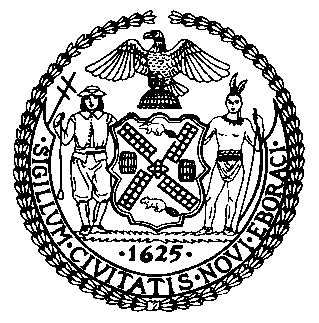 The Council of the City of New YorkFinance DivisionLatonia McKinney, DirectorFiscal Impact StatementProposed Int. No: 2405-ACommittee: General WelfareTitle: A Local Law to amend the administrative code of the city of New York, in relation to runaway and homeless youth eligibility for rental assistanceSponsors: Council Members Levin, Rose, Dinowitz, Brannan, Kallos, Adams, Menchaca, Rosenthal, Reynoso, Rivera, Louis, Lander, Koo, D. Diaz, Maisel, and Riley Effective FY22Full Fiscal  Impact FY26Revenues$0$0Expenditures$227,565$11,547,465Net$227,565$11,547,465